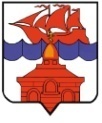 РОССИЙСКАЯ ФЕДЕРАЦИЯКРАСНОЯРСКИЙ КРАЙТАЙМЫРСКИЙ ДОЛГАНО-НЕНЕЦКИЙ МУНИЦИПАЛЬНЫЙ РАЙОНАДМИНИСТРАЦИЯ СЕЛЬСКОГО ПОСЕЛЕНИЯ ХАТАНГАПОСТАНОВЛЕНИЕ29.05.2023 г.                                                                                               № 095 – ПОб утверждении Положения о порядке организации и финансирования деятельности по транспортировке тел умерших (погибших) граждан из населенных пунктов муниципального образования «Сельское поселение Хатанга» до места проведения патологоанатомических процедур и (или) медицинской судебной экспертизы и к месту захоронения»В целях надлежащей организации и осуществления на территории муниципального образования «Сельское поселение Хатанга» деятельности по транспортировке тел умерших (погибших) граждан из населенных пунктов до места проведения патологоанатомических процедур и (или) медицинской судебной экспертизы и к месту захоронения, на основании Федерального закона от 06.10.2003 № 131-ФЗ «Об общих принципах организации местного самоуправления в Российской Федерации», статьи 8 Федерального закона от 12.01.1996 № 8-ФЗ «О погребении и похоронном деле», статьи 1 пункта «н» Закона Красноярского края от 15.10.2015  № 9-3724 «О закреплении вопросов местного значения за сельскими поселениями Красноярского края», распоряжения Губернатора Красноярского края  от 17.07.2017  № 413-РГ «О совершенствовании мер государственной поддержки коренных малочисленных народов Российской Федерации, проживающих в Таймырском Долгано-Ненецком и Эвенкийском муниципальных районах, Туруханском районе Красноярского края», Устава муниципального образования «Сельское поселение Хатанга», ПОСТАНОВЛЯЮ:Утвердить Положение о порядке организации и финансирования деятельности по транспортировке тел умерших (погибших) граждан из населенных пунктов муниципального образования «Сельское поселение Хатанга» до места проведения патологоанатомических процедур и (или) медицинской судебной экспертизы и до места захоронения, согласно приложению к настоящему постановлению.Считать утратившим силу постановление Администрации сельского поселения Хатанга от 09.06.2018 г. № 072 – П «Об утверждении Положения о порядке организации и финансирования деятельности по транспортировке тел умерших (погибших) граждан из населенных пунктов муниципального образования «Сельское поселение Хатанга» до места проведения патологоанатомических процедур и места захоронения»Опубликовать постановление в Информационном бюллетене Хатангского сельского Совета депутатов и Администрации сельского поселения Хатанга и на официальном сайте органов местного самоуправления сельского поселения Хатанга www.hatanga24.ru.Контроль за исполнением настоящего постановления возложить на исполняющую обязанности заместителя Главы сельского поселения Хатанга по организации работы территориальных отделов Федосееву А.С.Настоящее постановление вступает в силу в день, следующий за днем его официального.Исполняющая обязанностиГлавы сельского поселения Хатанга                                                    Т.В. ЗоткинаПриложениек постановлению Администрациисельского поселения Хатангаот 29.05.2023 г. № 095-П Положениео порядке организации и финансирования деятельности по транспортировке тел умерших (погибших) граждан из населенных пунктов муниципального образования «Сельское поселение Хатанга» до места проведения патологоанатомических процедур и (или) медицинской судебной экспертизы и к месту захоронения1. Настоящее Положение определяет порядок организации и финансирования на территории муниципального образования «Сельское поселение Хатанга» деятельности по транспортировке тел умерших (погибших) граждан из населенных пунктов до места проведения патологоанатомических процедур и (или) медицинской судебной экспертизы и к месту захоронения.2. Услуги по транспортировке тел умерших (погибших) граждан до места проведения патологоанатомических процедур и (или) медицинской судебной экспертизы и к месту захоронения оказываются на основании договоров (муниципальных контрактов), заключенных, Администрацией сельского поселения Хатанга с уполномоченными организациями (подрядными организациями), индивидуальными предпринимателями. Выбор контрагента осуществляется в соответствии с требованиями действующего законодательства.3. Направления на перевозку тел умерших (погибших) граждан до места проведения патологоанатомических процедур и (или) медицинской судебной экспертизы оформляет подразделение полиции или подразделения скорой медицинской помощи, иных медицинских учреждений при констатации факта смерти (гибели), в случае необходимости выяснения причин смерти (гибели) и сохранения трупа.4.  Транспортировка тел умерших (погибших) граждан из населенных пунктов муниципального образования «Сельское поселение Хатанга» до места проведения патологоанатомических процедур и (или) медицинской судебной экспертизы и к месту захоронения осуществляется с использованием:воздушного транспорта;водного транспорта;наземного транспорта (автомобиль, вездеход «ТРЭКОЛ», снегоход или другой транспорт).5. Исполнение установленного порядка относится к расходным обязательствам муниципального образования «Сельское поселение Хатанга» и осуществляется за счет средств бюджета муниципального образования «Сельское поселение Хатанга».6.  Основанием для оплаты услуг по транспортировке тел умерших (погибших) граждан из населенных пунктов муниципального образования «Сельское поселение Хатанга» до места проведения патологоанатомических процедур и (или) медицинской судебной экспертизы и к месту захоронения являются документы, подтверждающие факт оказания услуг:акт оказания услуг (является обязательным приложением к договору, муниципальному контракту);постановление о назначении медицинской судебной экспертизы или направление тел умерших (погибших) граждан на проведение патологоанатомических процедур;копия свидетельства о смерти гражданина;иные подтверждающие документы.7. Оплата услуг осуществляется в валюте Российской Федерации, в безналичной форме путем перечисления денежных средств контрагенту на расчётный счёт, указанный в договоре, муниципальном контракте.Расчеты за оказанные услуги производятся в сроки, установленные договором, муниципальным контрактом.